      Штормовое предупреждение об ОЯ В связи с выходом мощного тайфуна «Кроса» на северо-восточную часть Японского моря и влиянием активного атмосферного фронта, смещающегося вблизи запада края, ночью 16 августа в г. Владивостоке, на западе и юго-западе, днем 16 и ночью 17 августа на большей территории Приморского края ожидаются сильные дожди с количеством 15-45мм за 12 часов и менее, в отдельных районах очень сильные  - 50 мм и более за 12 часов и менее.Дожди на побережье будут сопровождаться ветром 18-23м/с, у мысов порывами до 30 м/с. Высота волн в Заливе Петра Великого 2,5-3,5 м, на участке Поворотный - Золотой 4 - 5 м.В связи с прогнозируемыми сильными и очень сильными дождями, гидрологическая ситуация на большинстве рек края усугубится. Создается угроза формирования большого наводнения, охватывающего большую часть края. Высота подъема уровня воды в реках составит от 1,0 до 2,0 м, при значительной интенсивности осадков на отдельных участках рек возможны резкие подъемы уровня воды до 3 м, с выходом воды из берегов, подтоплением прилегающей местности, хозяйственных объектов, населенных пунктов. Паводки будут носить резкий, интенсивный характер развития, также возможны подтопления пониженных мест, сельхозугодий, отдельных участков дорог местного значения ливневым и склоновым стоком. Наиболее паводкоопасные районы – Хасанский, Октябрьский, Уссурийский, Пограничный, Ханкайский, Спасский, Партизанский, Шкотовский, Лазовский, Кавалеровский, Дальнегорский, Ольгинский, Тернейский, Дальнереченский, Пожарский.И.о.начальника управления                                                                         А.Н.Василевская14.08.2019 г.                                                          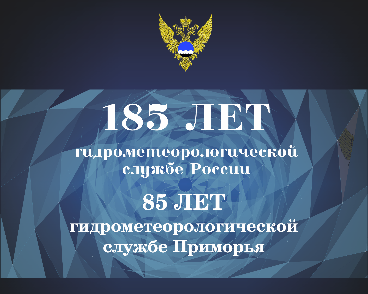 Министерство природных ресурсов и экологии РФФедеральная служба по гидрометеорологии и мониторингу окружающей средыФГБУ «Приморское управление по гидрометеорологии  и мониторингу окружающей среды»690990, ГСП, г. Владивосток, ул. Мордовцева 3, тел/факс (423) 222-17-50, (423) 226-77-55ГИДРОМЕТЦЕНТР Тел/факс (423) 222-02-12, (423) 222-20-01E-mail: oper@meteoprim.ru, tehnik@meteoprim.ru